                                                   Guía de autoaprendizaje  Inglés  2° Básico NAME:_............................................................................................................................ 2° Básico…………..I.- Unit 3 “I want to be a….. ”I.- Look at the images and write down the correct profession and places of work. (mirar las imagines y escribir la profesión correcta y el lugar de trabajo)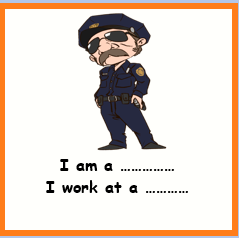 E.X: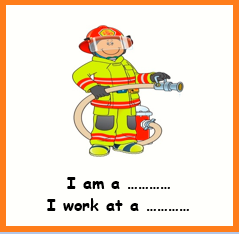 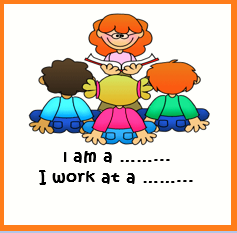 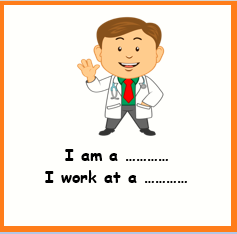 II.- Read and answer the questions.(leer y responder las preguntas)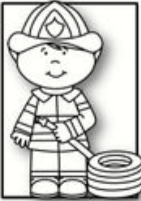 True or FalseFirefighters works in a fire station             ___T_______Firefighters save only people                      ___F_______Firefighters have cars with water               ___F_______What do firefighters do?Fire fighters save people, animals and buildingsFIREFIGHTERSFirefighter’s works in a fire station. They save people, animals and buildings. They use a fire truck with a lot of water to do their job. Firefighters use specials masks.